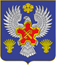 ВОЛГОГРАДСКАЯ ОБЛАСТЬП О С Т А Н О В Л Е Н И ЕАДМИНИСТРАЦИИ ГОРОДИЩЕНСКОГО МУНИЦИПАЛЬНОГО РАЙОНАО внесении изменений в разрешение от __________ № ________________ 
на строительство индивидуального жилого дома, расположенного 
по адресу: _________________________________________. В связи с обращением _____________________________, собственника земельного участка с кадастровым номером _______________________ по адресу: _________________________________________, на основании договора купли – продажи от ___________________________, подтвержденного выпиской из Единого государственного реестра недвижимости об основных характеристиках и зарегистрированных правах не объект недвижимости управления Федеральной службы государственной регистрации, кадастра и картографии по Волгоградской области, о внесении изменений в разрешение от _______________  
№ __________________на строительство ______________________________ на основании Градостроительного Кодекса Российской Федерации, руководствуясь административным регламентом предоставления муниципальной услуги  «Выдача разрешений на строительство, реконструкцию объектов капитального строительства», утвержденным постановлением администрации Городищенского муниципального района Волгоградской области от 30.03.2017 № 284-п, руководствуясь Уставом Городищенского муниципального района Волгоградской области, постановляю:Внести следующие изменения в разрешение от ____________________ № ______________________  на строительство _____________________________, расположенного по адресу: ______________________________________, выданное администрацией Городищенского муниципального района Волгоградской области:Пункт «Кому» читать в следующей редакции:«___________________, индекс, адрес».  Настоящее постановление вступает в силу со дня его подписания.Контроль за исполнением настоящего постановления оставляю за собой.Руководитель, имеющий право подписи                            ________________